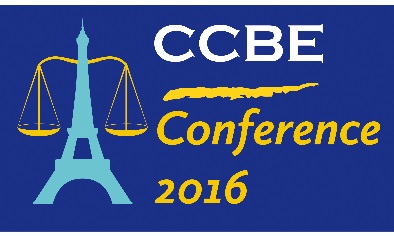 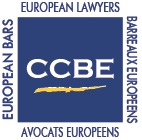 CCBE MeetingsParis, 19-21 October 2016ProgramWednesday 19 October 201610.00 – 18.00: Committee Meetings Lunch offered by the Conseil National des BarreauxAddress: Conseil National des Barreaux, 22 Rue de Londres, 75009 Paris, France14.00 – 18.00: Seminar on the European Court of Human RightsLunch offered by the Conseil National des Barreaux Address: Conseil National des Barreaux, 22 Rue de Londres, 75009 Paris, France19.00 – 23.00: Reception upon the kind invitation of the Conseil National des Barreaux (CNB) (venue TBC)
Thursday 20 October 20169.00 – 16.00: Standing CommitteeLunch offered by the Conseil National des BarreauxAddress: UIC-P Espaces Congrès, 16 rue Jean Rey - 75015 Paris19.00 – 23.00: Dinner upon the kind invitation of the Paris Bar Address: Maison du Barreau, Rue de Harlay, 75001 Paris, France
Friday 21 October 20168.30 – 17.00: CCBE Conference 2016 "Innovation and Future of the Legal Profession"Lunch sponsored by the Conférence des Bâtonniers Address: Eurosites George V, 28 Avenue George V, 75008 Paris19.00: Dinner hosted by the Société de courtage des barreaux Address : Restaurant Le Train Bleu, 1st floor, Gare de Lyon, Place Louis Armand, 75012 ParisHotelsTo book your hotel and enjoy special CCBE rates, please use the attached forms. Mercure Paris Opéra Louvre, 95, rue de Richelieu, 75002 PARISNovotel Paris Tour Eiffel, 61 Quai de Grenelle, 75015 PARISMercure Paris Opéra Faubourg Montmartre, 5 Rue de Montyon, 75009 PARIS MapTo locate better all the venues, please click on this link. 